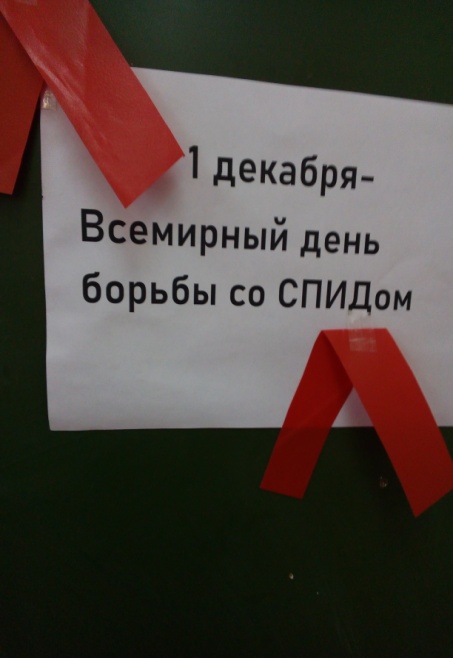                            Информация МКОУ СОШ № 10 х. Перевальныйоб акции «СТОП ВИЧ/СПИД».На основании рекомендаций Министерства образования Ставропольского края от 28.11.2022г № 05/22/18283 в МКОУ СОШ № 10 х. Перевальный была проведена акция «СТОП ВИЧ/СПИД», приуроченная  к Всемирному дню борьбы со СПИДом (1 декабря).Ученики 8-11 классов провели познавательный час «Вместе против СПИДА». В ходе познавательного часа составили Памятку «УМЕЙТЕ ЦЕНИТЬ ТО, ЧТО ДАНО НАМ ТОЛЬКО РАЗ – ЖИЗНЬ!!!», в которой сформулировали 13 правил безопасного поведения в отношении ВИЧ/СПИДа.Среди обучающихся 6, 7 классов прошли спортивные игры под девизом «Здоровым быть здорово!"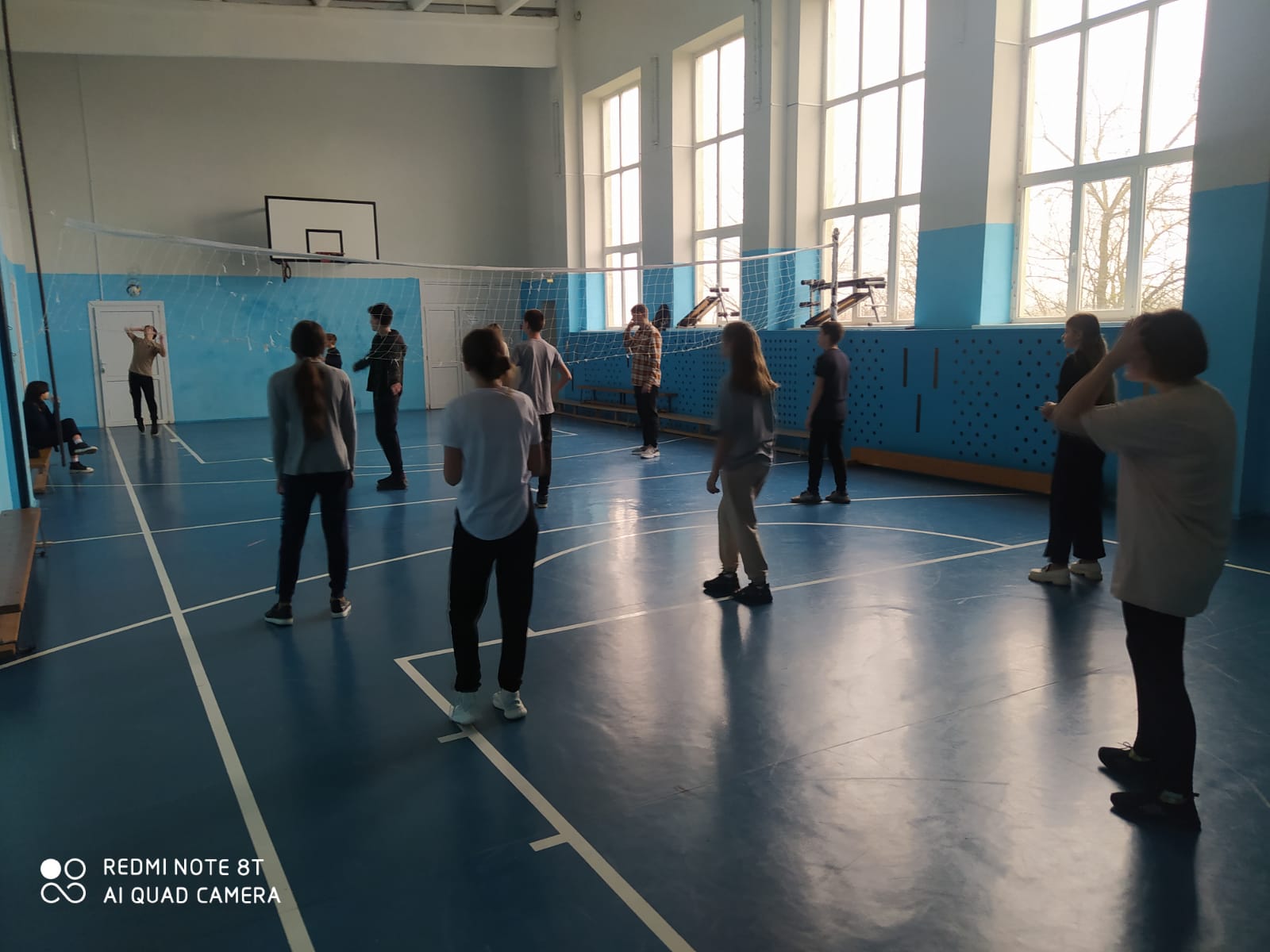 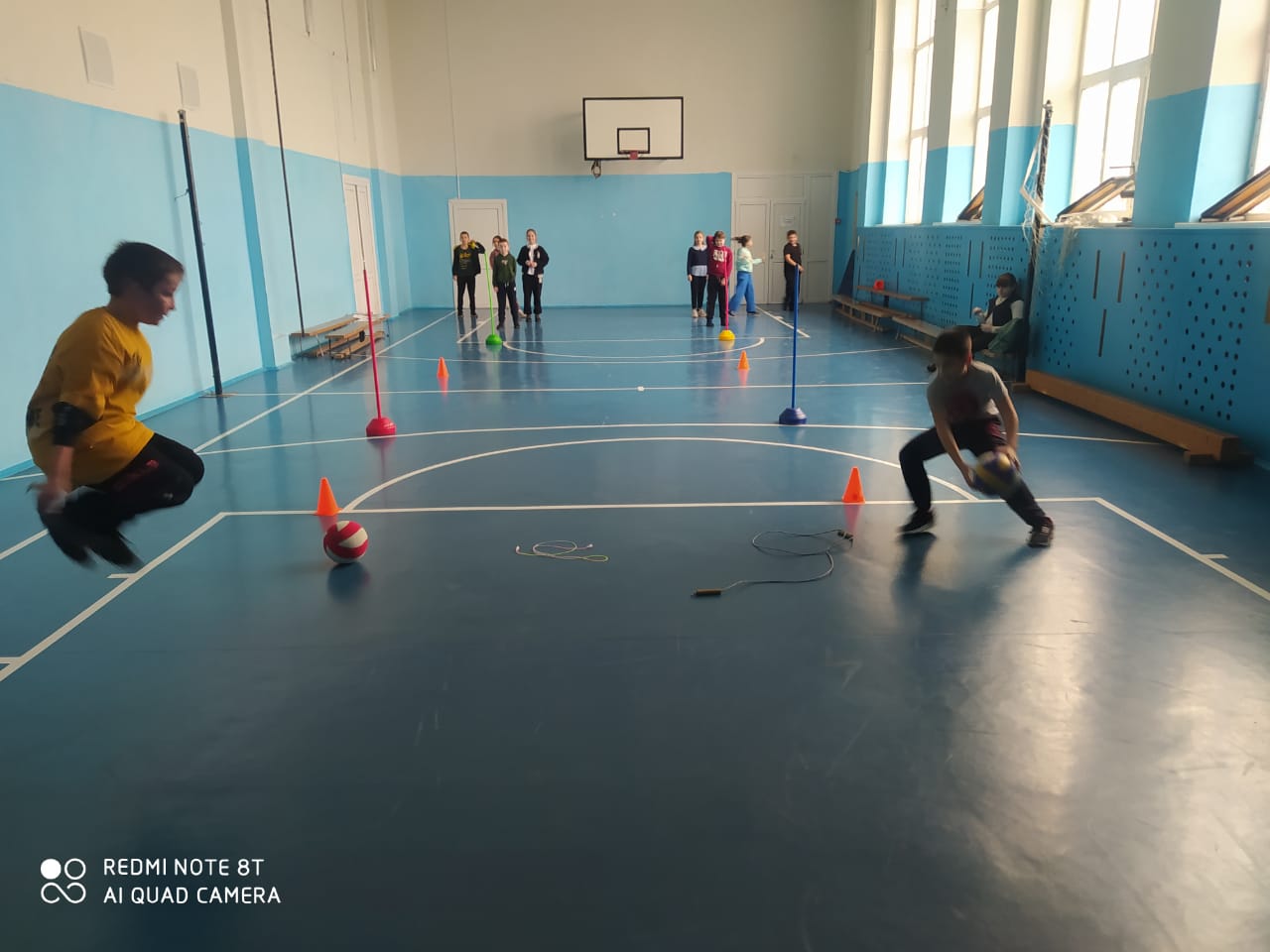 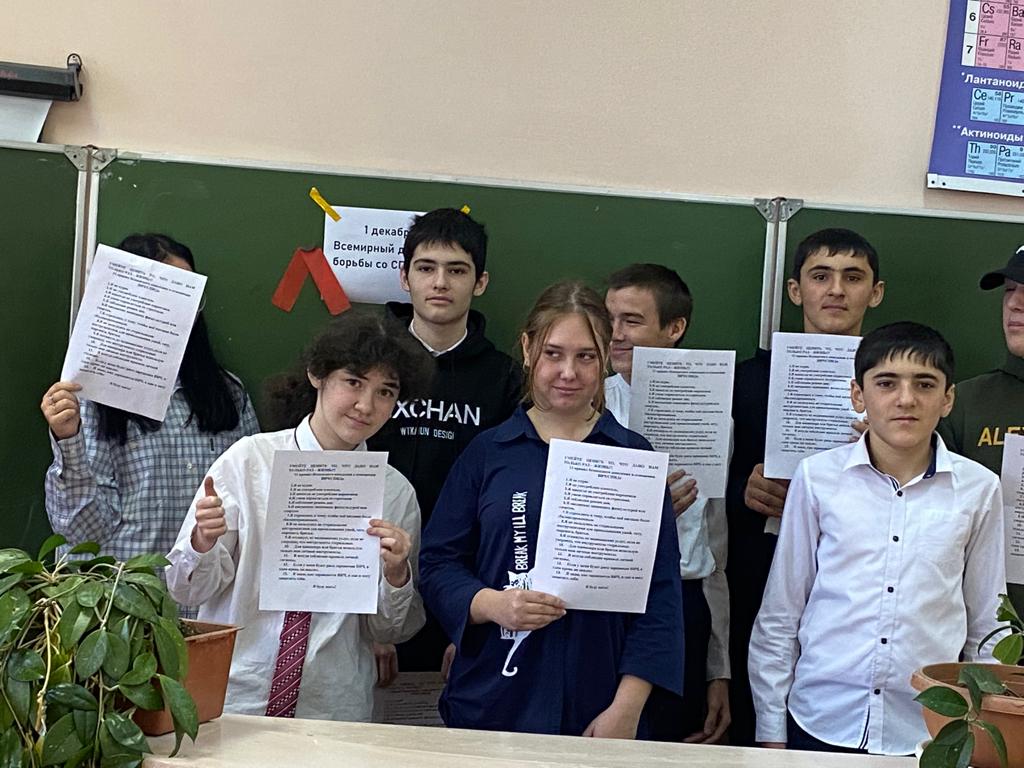 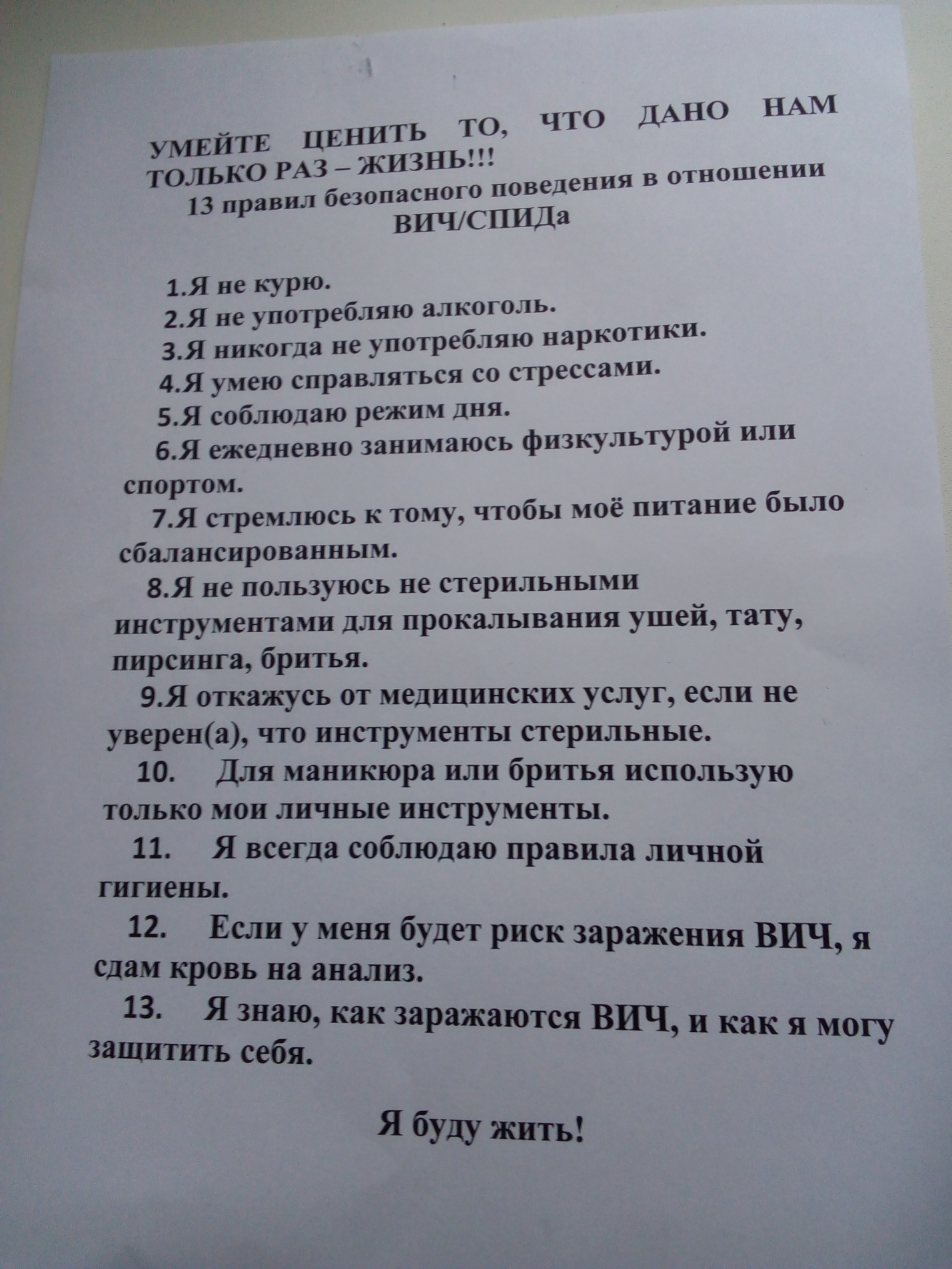 